План работыМБОУ СОШ с.Архангельское Городищенского районав рамках «ОнлайнЛето58»на 8 - 14 июня 2020 г.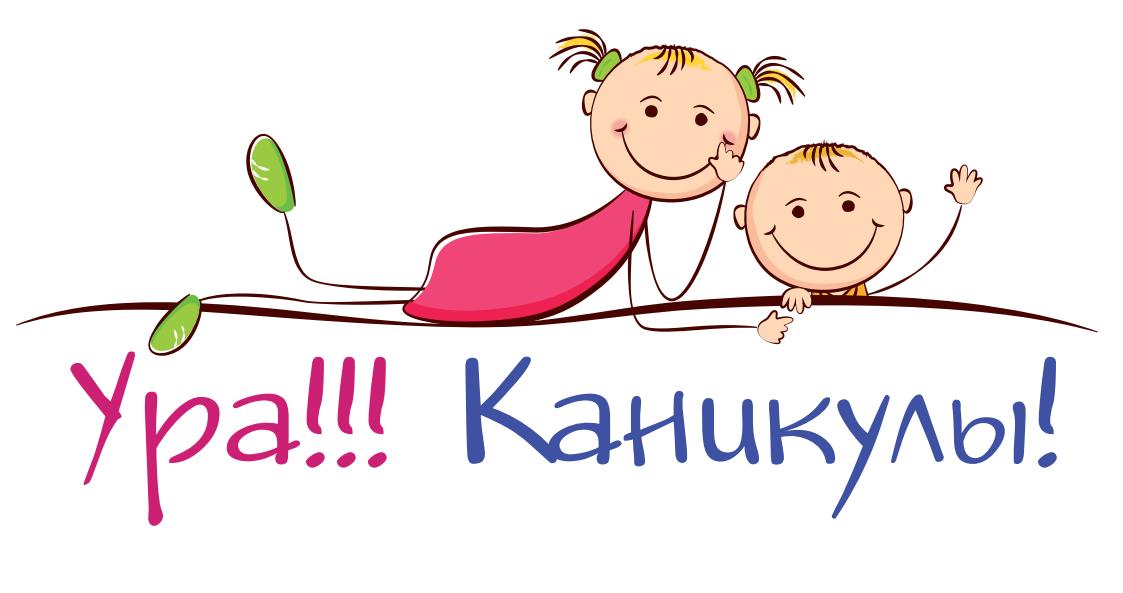 1-4 классы5-8 классы9-11 классы8 июня – «исследовательский понедельник»8 июня – «исследовательский понедельник»8 июня – «исследовательский понедельник»Клуб Почемучек  "Волшебное зелье" http://www.tavika.ru/2013/07/colors.htmlСовременные исследования космоса.https://www.youtube.com/watch?v=_SgQoAEgXqEЭксперимент«Окраска роз»https://www.youtube.com/watch?v=SHkZKlS0TZ89 июня – «спортивно-трудовой вторник»9 июня – «спортивно-трудовой вторник»9 июня – «спортивно-трудовой вторник»Учимся играть в шашкиhttp://vseigru.net/shashki/8713-igra-traditsionnye-shashki.htmlУчимся играть в шахматыhttps://www.youtube.com/watch?v=a8u2EX-T-14Комплекс упражнений ЛФКhttps://www.youtube.com/watch?v=ZUj3vjJoIWg10 июня – «творческая среда»10 июня – «творческая среда»10 июня – «творческая среда»Пластилинография.https://yandex.ru/video/preview/?filmId=13057500984266957116&parent-reqid=1590759364825771-219811912475539893000208-production-app-host-man-web-yp-315&path=wizard&text=%D1%80%D0%B8%D1%81%D0%BE%D0%B2%D0%B0%D0%BD%D0%B8%D0%B5+%D0%B6%D0%B3%D1%83%D1%82%D0%B8%D0%BA%D0%B0%D0%BC%D0%B8+%D0%B8%D0%B7+%D0%BF%D0%BB%D0%B0%D1%81%D1%82%D0%B8%D0%BB%D0%B8%D0%BD%D0%B0Техники рисования.https://www.youtube.com/watch?v=zg_hE4-iooM14 простых проектов для взрослых и детей.https://www.youtube.com/watch?v=8VRk3tX0xCA11 июня – «профориентационный четверг»11 июня – «профориентационный четверг»11 июня – «профориентационный четверг»Викторина «Все работы хороши»https://yandex.ru/video/preview/?filmId=653368567759544858&parent-reqid=1590760861324390-1721082140839505184400134-production-app-host-vla-web-yp-48&path=wizard&text=%D0%B2%D0%B8%D0%BA%D1%82%D0%BE%D1%80%D0%B8%D0%BD%D0%B0+%D0%B2%D1%81%D0%B5+%D1%80%D0%B0%D0%B1%D0%BE%D1%82%D1%8B+%D1%85%D0%BE%D1%80%D0%BE%D1%88%D0%B8+2+%D0%BA%D0%BB%D0%B0%D1%81%D1%81+%D0%BF%D1%80%D0%B5%D0%B7%D0%B5%D0%BD%D1%82%D0%B0%D1%86%D0%B8%D1%8FКем я хочу стать когда вырастуhttps://youtu.be/xQ8yOGoTMmYКем мне стать? Формула «Хочу-могу-надо»https://youtu.be/yYuX1foqX_o12 июня -  День России, «интеллектуальная пятница»12 июня -  День России, «интеллектуальная пятница»12 июня -  День России, «интеллектуальная пятница»Всероссийская акция «Окна России», челендж #Русские рифмыВсероссийская акция «Окна России», челендж #Русские рифмыВсероссийская акция «Окна России», челендж #Русские рифмыОлимпиада «BRICSMATH.COM на платформе Учи.руhttps://ru.bricsmath.com/teachers/classes/396615/statisticsТОП 10. Самые Странные подводные животные. Наука для школьников.https://yandex.ru/video/preview/?filmId=11743225606788039089&from=tabbar&p=4&textИстория мира.https://www.youtube.com/watch?v=LHQX5BSvH4Y13 июня – «культурная суббота»13 июня – «культурная суббота»13 июня – «культурная суббота»Виртуальная  обзорная экскурсия по Московскому зоопаркуhttps://www.youtube.com/watch?time_continue=63&v=y8gsveAbCos&feature=emb_logoЭкскурсия вМосковский океанариумhttps://www.youtube.com/watch?v=zh4vARukTowТретьяковская галереяhttps://www.youtube.com/watch?v=GL_C_1qjJHA